          T.C. 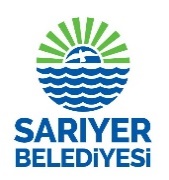       SARIYER BELEDİYE BAŞKANLIĞI        İmar ve Şehircilik MüdürlüğüASANSÖR PERİYODİK KONTROLLERİ HAKKINDA BİLGİLENDİRME
Sayın İlgili,Resmi Gazetenin 04.05.2018 tarih, 30411 sayısında yayımlanan ve 13.09.2022 tarih, 31952 sayısında tadil edilen “Asansör Periyodik Kontrol Yönetmeliği” kapsamında Belediyemiz ile T.C Sanayi ve Teknoloji Bakanlığı tarafından yetkilendirilmiş A tipi muayene kuruluşu olan D Kare Gözetim Test Ve Belgelendirme Ticaret Ltd. Şti. arasında yapılan Protokol çerçevesinde asansörlerin periyodik kontrollerinin, yönetmelik gereği bina sorumlularınca ilgili firmaya yaptırmaları gerekmektedir. Yıllık periyodik kontrol ücreti 2023 yılı için ilgili yönetmeliğin 10. Maddesi gereği durak sayılarına göre aşağıdaki belirtilen tarife uygulanacaktır. İlk gerçekleştirilecek takip kontrollerinde ücret alınmaz, 3. Takip kontrolünde ise periyodik kontrol hizmet bedelinin yarısı kadar ücret alınır. 3. Takip kontrolünde halen sonuç alınamayıp tekrar takip kontrolü gerekmesi halinde ilk tekrarlar ücretsiz sonrakilerde ücretin yarısı alınır. Randevu tarihinden 2 (iki) gün öncesine kadar yükleniciye bildirilmeyen, bina sorumlusu ve/veya yetkili servisten kaynaklı iptaller için periyodik kontrol ücretinin yarısı alınır.Firma İrtibat Bilgileri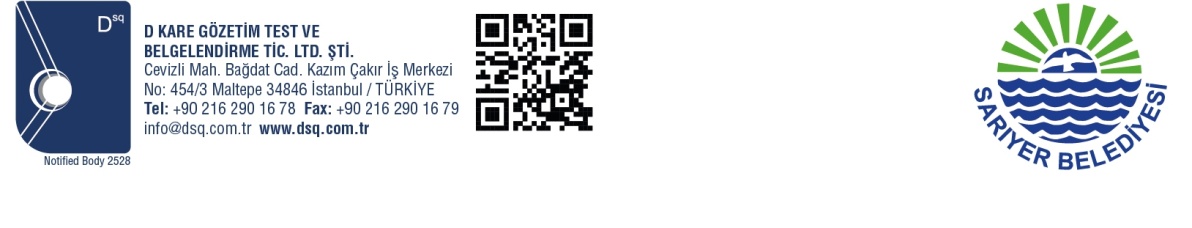 D-Kare Gözetim Test ve Belgelendirme Tic. Ltd. Şti.Telefon	: 0 212 2113109 - 0 216 2901678Faks	: 0 216 2901679 E-mail     : dkaregozetim@hs02.kep.tr2023 YILI PERİYODİK KONTROL ÜCRET TARİFESİ 2023 YILI PERİYODİK KONTROL ÜCRET TARİFESİ 2023 YILI PERİYODİK KONTROL ÜCRET TARİFESİ 2023 YILI PERİYODİK KONTROL ÜCRET TARİFESİ 2023 YILI PERİYODİK KONTROL ÜCRET TARİFESİ 2023 YILI PERİYODİK KONTROL ÜCRET TARİFESİ 2023 YILI PERİYODİK KONTROL ÜCRET TARİFESİ 2023 YILI PERİYODİK KONTROL ÜCRET TARİFESİ DURAK SAYISI0-56-1011-1516-2021-2526-3030 <ÜCRET (İİP+KDV DAHİL)1103,30 TL 1248,70 TL1466,70 TL1760,10 TL2053,40 TL2346,80 TL2640,10 TL2023 YILI TESCİL KONTROLÜ ÜCRET TARİFESİ 2023 YILI TESCİL KONTROLÜ ÜCRET TARİFESİ 2023 YILI TESCİL KONTROLÜ ÜCRET TARİFESİ 2023 YILI TESCİL KONTROLÜ ÜCRET TARİFESİ 2023 YILI TESCİL KONTROLÜ ÜCRET TARİFESİ 2023 YILI TESCİL KONTROLÜ ÜCRET TARİFESİ 2023 YILI TESCİL KONTROLÜ ÜCRET TARİFESİ 2023 YILI TESCİL KONTROLÜ ÜCRET TARİFESİ DURAK SAYISI0-56-1011-1516-2021-2526-3030 <ÜCRET (İİP+KDV DAHİL)3309,90 TL 3746,10 TL4400,10 TL5280,30 TL6160,20 TL7040,40 TL7920,30 TL